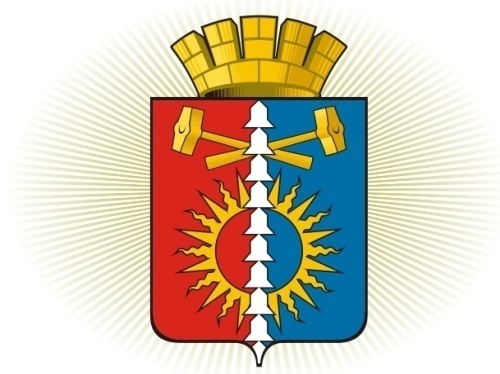 ДУМА ГОРОДСКОГО ОКРУГА ВЕРХНИЙ ТАГИЛШЕСТОЙ СОЗЫВ	Р Е Ш Е Н И Е	  тридцатое заседание21.03.2019г. № 30/4город Верхний ТагилО внесении изменений в Решение Думы городского округа Верхний Тагил от 18.11.2010 № 34/4 «Об установлении земельного налога на территории городского округа Верхний Тагил»Рассмотрев экспертное заключение государственно-правового департамента Губернатора Свердловской области и Правительства Свердловской области от 18.01.2019г. № 01-05-14/418, руководствуясь Федеральным законом от 06.10.2003 № 131-ФЗ (ред. от 06.02.2019) «Об общих принципах организации местного самоуправления в Российской Федерации», Налоговым кодексом Российской Федерации, Уставом городского, округа Верхний Тагил, Дума городского округа Верхний Тагил Р Е Ш И Л А:1. Внести в Положение «О земельном налоге на территории городского округа Верхний Тагил», утвержденное Решением Думы городского округа Верхний Тагил от 18.11.2010 № 34/4 следующие изменения:1.1. Пункт 6  изложить в новой редакции:«6. Установить, что налоговая база определяется в отношении каждого земельного участка как его кадастровая стоимость, указанная в Едином государственном реестре недвижимости по состоянию на 1 января года, являющегося налоговым периодом, с учетом особенностей, предусмотренных  статьей 391 Налогового кодекса РФ.В отношении земельного участка, образованного в течение налогового периода, налоговая база в данном налоговом периоде определяется как его кадастровая стоимость на день внесения в Единый государственный реестр недвижимости сведений, являющихся основанием для определения кадастровой стоимости такого земельного участка.».1.2. Пункты 9.1. и 9.2. Положения признать утратившими силу.1.3. Пункт 10 изложить в новой редакции:     «10. Освобождаются от налогообложения:Организации - в отношении земельных участков, занятых кладбищами;муниципальные автономные, бюджетные и казенные учреждения, финансируемые из бюджета городского округа Верхний Тагил – в отношении земельных участков, используемых для непосредственного выполнения возложенных на эти учреждения функций;религиозные объединения.».1.4. в пункте 11  слова: «Налоговая база для налогоплательщика, имеющего право на льготу в соответствии с частью первой настоящего пункта, уменьшается по каждому из земельных участков, находящихся в собственности, постоянном (бессрочном) пользовании, пожизненном наследуемом владении» признать утратившими силу.1.5. в пункте 12 вместо слов: «…должны представить в Межрайонную ИФНС России № 28 по Свердловской области..» читать слова: «… представляют в Межрайонную инспекцию Федеральной налоговой службы №28 по Свердловской области…». 1.6. Признать утратившими силу: часть третью пункта 12 Положения и Приложение  2 к Решению Думы городского округа Верхний Тагил от 18.11.2010 № 34/4.      2. Настоящее Решение вступает в силу после его официального опубликования.      3. Опубликовать настоящее Решение в газете «Местные ведомости» и разместить на официальном сайте городского округа Верхний Тагил www.go-vtagil.ru и официальном сайте Думы городского округа Верхний Тагил www.duma-vtagil.ru.         4. Контроль за исполнением настоящего Решения возложить на заместителя главы администрации по жилищно-коммунальному и городскому хозяйству (Русалеева Н.Н.).Председатель Думыгородского округа Верхний Тагил    _________________   Е.А.Нехай                       Глава  городского округа                                 Верхний Тагил                                                     ___________ В.Г. Кириченко